Database SystemsDatabase Requirements and ER Modeling2.1   Multiple Choice Questions1) A regular entity must have at least one of the following attributes:A) Unique attributeB) Composite attributeC) Multivalued attributeD) Derived attributeAnswer:  A2) The following attribute represents a collection of attributes:A) Unique attributeB) Composite attributeC) Multivalued attributeD) Derived attributeAnswer:  B3) The following attribute can contain more than one value for each entity instance.A) Unique attributeB) Composite attributeC) Multivalued attributeD) Derived attributeAnswer:  C4) The values of the following attribute are NOT permanently stored in a database.A) Unique attributeB) Composite attributeC) Multivalued attributeD) Derived attributeAnswer:  D5) Maximum cardinality can be:A) One or manyB) Zero or manyC) Optional or mandatoryD) Optional or manyAnswer:  A6) Minimum cardinality can be:A) One or manyB) Zero or manyC) Optional or mandatoryD) Optional or manyAnswer:  C7) Which of the following is NOT a possible cardinality constraint?A) Optional oneB) Optional zeroC) Optional manyD) Mandatory oneAnswer:  B8) Which of the following is a possible type of relationship (maximum cardinality-wise)?A) One-to-oneB) Zero-to-zeroC) Zero-to-oneD) Zero-to-manyAnswer:  APage Ref: 179) Relationship attributes may be necessary in a relationship of what type?A) One-to-oneB) One-to-manyC) Zero-to-manyD) Many-to-many Answer:  D10) Which of the following is a legitimate exact minimum and maximum cardinality?A) (20, 10)B) (5, 0)C) (5, 10)D) (5, 4)Answer:  C11) How many entities are involved in a binary relationship?A) 1B) 2C) More than 2D) Between 1 and 2Answer:  B12) How many entities are involved in a unary relationship?A) 1B) 2C) More than 2D) Between 1 and 2Answer:  A13) A multivalued composite attribute can be used to depict which of the following weak entity concepts? A) Partially unique attributeB) Identifying relationshipC) A regular (non-identifying) one-to-many relationship between a weak entity and a regular entityD) A regular (non-identifying) many-to-many relationship between a weak entity and a regular entity Answer:  B14) How many entities are depicted by the following requirements?School XYZ keeps track of its 100 students, 10 teachers, and 5 classrooms.A) 3B) 4C) 115D) 116Answer:  APage Ref: 3615) An M:N relationship that can have multiple occurrences between the same instances of involved entities can be depicted as a:A) Weak entity with one ownerB) Multivalued composite attribute C) Unary M:N relationshipD) Weak entity with two ownersAnswer:  D16) What type of ternary relationship CANNOT be depicted as two binary relationships?A) One-to-one-to-oneB) Many-to-many-to-manyC) One-to-one-to-manyD) One-to-many-to-manyAnswer:  B17) An associative entity is used as an alternative way of depicting:A) 1:M relationshipsB) 1:1 relationshipsC) M:N relationshipsD) Multivalued attributesAnswer:  C18) Attribute B of EntityX is a: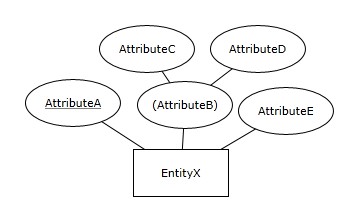 A) Composite attributeB) Multivalued attributeC) Derived attributeD) Unique composite attributeAnswer:  APage Ref: 22SUNSHINE AIRLINE COMPANYThe ER Diagram for the SUNSHINE AIRLINE COMPANY is based on the following:- For each airplane type, we keep track of a unique airplane type ID (AirplaneTypeID), number of engines (NoOfEngines), and number of seats (NoOfSeats).- For each airport, we keep track of a unique airport ID (AirportID), and the length of the main runway (LengthOfRunway).- Each airplane type is able to land at one airport at least, but may be able to land at many airports. Each airport accommodates landing of at least one airplane type, but may accommodate landing of more airplane types.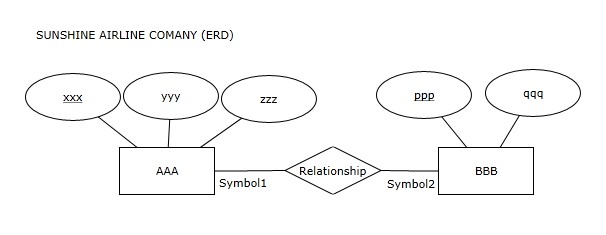 This ER diagram will be used for the following questions citing SUNSHINE AIRLINE ER Diagram.19) In the ER Diagram for the SUNSHINE AIRLINE COMPANY, which word should replace AAA?A) AirplaneTypeIDB) AIRPLANETYPEC) AirportIDD) AIRPORTAnswer:  BPage Ref: 14-1720) In the ER Diagram for the SUNSHINE AIRLINE COMPANY, which word should replace BBB?A) AirplaneTypeIDB) AIRPLANETYPEC) AirportIDD) AIRPORTAnswer:  DPage Ref: 14-1721) In the ER Diagram for the SUNSHINE AIRLINE COMPANY, which word should replace xxx?A) AirplaneTypeIDB) NoOfEnginesC) AirportIDD) LengthOfRunwayAnswer:  APage Ref: 14-1722) In the ER Diagram for the SUNSHINE AIRLINE COMPANY, which word should replace ppp?A) AirplaneTypeIDB) NoOfEnginesC) AirportIDD) LengthOfRunwayAnswer:  CPage Ref: 14-1723) In the ER Diagram for the SUNSHINE AIRLINE COMPANY, which word should replace qqq?A) AirplaneTypeIDB) NoOfEnginesC) AirportIDD) LengthOfRunwayAnswer:  DPage Ref: 14-1724) In the ER Diagram for the SUNSHINE AIRLINE COMPANY, which two words should replace yyy and zzz?A) AirplaneTypeID and NoOfSeatsB) NoOfEngines and NoOfSeatsC) AirportID and AirplaneTypeIDD) LengthOfRunway and NoOfSeatsAnswer:  BPage Ref: 14-1725) In the ER Diagram for the SUNSHINE AIRLINE COMPANY, Symbol1 should be:A) ||B) >|C) >○D) |○Answer:  BPage Ref: 14-1726) In the ER Diagram for the SUNSHINE AIRLINE COMPANY, Symbol2 should be:A) ||B) |<C) ○<D) ○|Answer:  BPage Ref: 14-17ABC RETAILERObserve the ER diagram for the ABC Retailer: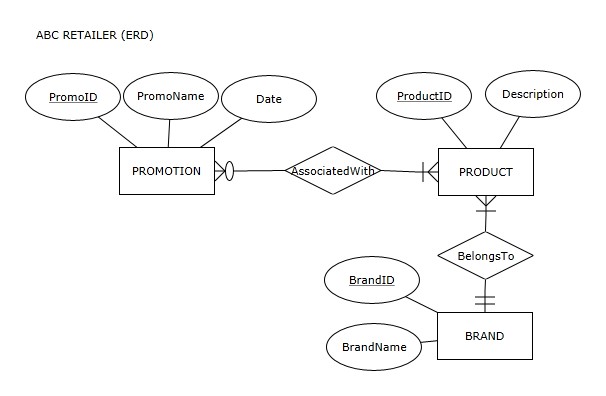 This ER diagram will be used for the following questions citing ABC Retailer ER Diagram. 27) Which of the following is true according to the ABC Retailer ER diagram?A) A promotion can be associated with many products and it has to be associated with at least one productB) A promotion can be associated with many products but it does not have to be associated with any productsC) Each promotion is associated with exactly one productD) A promotion is not associated with any productsAnswer:  APage Ref: 14-2228) Which of the following is true according to the ABC Retailer ER diagram?A) A product can be associated with many promotions and it has to be associated with at least one promotionB) A product can be associated with many promotions but it does not have to be associated with any promotionsC) Each product is associated with exactly one promotionD) A product is not associated with any promotionsAnswer:  BPage Ref: 14-2229) Which of the following is true according to the ABC Retailer ER diagram?A) Each promotion has a unique promotion nameB) Each brand has a unique brand nameC) Each product has a unique product IDD) All of the aboveAnswer:  CPage Ref: 14-2230) Which of the following is true according to the ABC Retailer ER diagram?A) We cannot keep track of promotions that are not associated with multiple productsB) We must keep track of promotions that are not associated with any productsC) We can keep track of promotions that are not associated with any productsD) We cannot keep track of promotions that are not associated with any productsAnswer:  DPage Ref: 14-2231) Which of the following is true according to the ABC Retailer ER diagram?A) We cannot keep track of products that are not associated with multiple promotionsB) We must keep track of products that are not associated with any promotionsC) We can keep track of products that are not associated with any promotionsD) We cannot keep track of products that are not associated with any promotionsAnswer:  CPage Ref: 14-2232) Which of the following is true according to the ABC Retailer ER diagram?A) A product can belong to multiple brands but it must belong to at least one brandB) Each product belongs to multiple brandsC) Each product belongs to exactly one brandD) Each product belongs to either one brand or no brand at allAnswer:  CPage Ref: 14-2233) Which of the following is true according to the ABC Retailer ER diagram?A) A brand can have many products but it does not have to have any productsB) A brand can have many products and it has to have at least one productC) Each brand is associated with exactly one productD) A brand is not associated with any productsAnswer:  BPage Ref: 14-2234) Which of the following is true according to the ABC Retailer ER diagram?A) We cannot keep track of brands that do not have multiple productsB) We must keep track of brands that do not have any productsC) We can keep track of brands that do not have any productsD) We cannot keep track of brands that do not have any productsAnswer:  DPage Ref: 14-2235) Which of the following is true according to the ABC Retailer ER diagram?A) We cannot keep track of products that belong to any brandB) We must keep track of products that do not belong to any brandC) We can keep track of products that do not belong to any brandD) We cannot keep track of products that do not belong to any brandAnswer:  DPage Ref: 14-22ZYX COMPANYObserve the ER diagram for the ZYX COMPANY: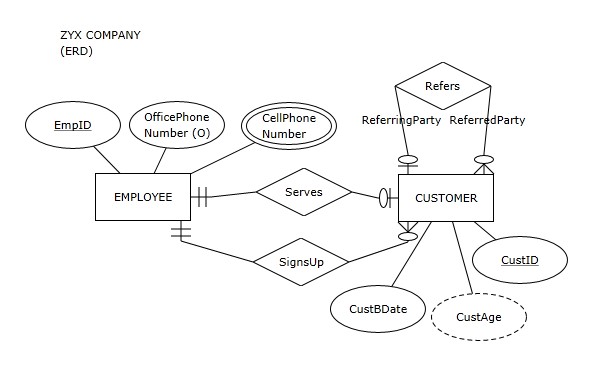 This ER diagram will be used for the following questions citing ZYX Company ER Diagram.36) Observe the ER diagram for the ZYX Company:Which of the following is true according to the ZYX Company ER diagram?A) An employee can serve many customers and he or she has to serve at least one customerB) An employee can serve one customer or he or she does not have to serve any customersC) Each employee serves exactly one customerD) Employees do not serve customersAnswer:  BPage Ref: 14-2237) Which of the following is NOT true according to the ZYX Company ER diagram?A) Each customer has a unique CustIDB) Each employee has a unique EmpIDC) Each customer has a unique employee serving him or herD) Each employee is serving a unique customerAnswer:  CPage Ref: 14-2238) Which of the following is true according to the ZYX Company ER diagram?A) A customer can be served by many employees and he or she has to be served by at least one employeeB) A customer can be served by one employee or he or she does not have to be served by any employeesC) Each customer is served by exactly one employeeD) Customers are not served by employeesAnswer:  CPage Ref: 14-2239) Which of the following is true according to the ZYX Company ER diagram?A) An employee can sign up many customers and he or she has to sign up at least one customerB) An employee can sign up many customers but he or she does not have to sign up any customersC) Each employee signs up exactly one customerD) Each employee signs up many customersAnswer:  BPage Ref: 14-2240) Which of the following is true according to the ZYX Company ER diagram?A) A customer can be signed up by many employees and he or she has to be signed up by at least one employeeB) A customer can be signed up by one employee or he or she does not have to be signed up by any employeesC) Each customer is signed up by exactly one employeeD) Customers are not signed up by employeesAnswer:  CPage Ref: 14-2241) Which of the following is true according to the ZYX Company ER diagram?A) A customer cannot be referred by another customerB) A customer can be referred by at most one customerC) A customer can be referred by many customersD) A customer must be referred by another customerAnswer:  BPage Ref: 14-3042) Which of the following is true according to the ZYX Company ER diagram?A) A customer cannot refer another customerB) A customer can refer either only one customer or no customers at allC) A customer can refer many customersD) A customer must refer many customersAnswer:  CPage Ref: 14-3043) Which of the following is true according to the ZYX Company ER diagram?A) We will store CustomerBDate value for each customerB) We will store OfficePhoneNumber value for each employeeC) We will store CustomerAge value for each customerD) All of the aboveAnswer:  APage Ref: 14-3044) Which of the following is NOT true according to the ZYX Company ER diagram?A) We can keep track of employees that have multiple cell phone numbersB) We can keep track of employees that have multiple office phone numbersC) We can keep track of employees that have one cell phone numberD) We can keep track of employees that have one office phone numberAnswer:  BPage Ref: 14-3045) Which of the following is true according to the ZYX Company ER diagram?A) We cannot keep track of employees that do not sign up any customersB) We cannot keep track of employees that do not serve any customersC) We cannot keep track of employees that serve multiple customersD) We cannot keep track of employees that sign up multiple customersAnswer:  CPage Ref: 14-2246) Which of the following is true according to the ZYX Company ER diagram?A) We can keep track of customers that are not served by any employeesB) We can keep track of customers that are not signed up by any employeesC) We can keep track of customers that are served by multiple employeesD) We can keep track of customers that are not referred by any customersAnswer:  DPage Ref: 14-22CENTRAL SCHOOL LIBRARYObserve the ER diagram for the CENTRAL SCHOOL LIBRARY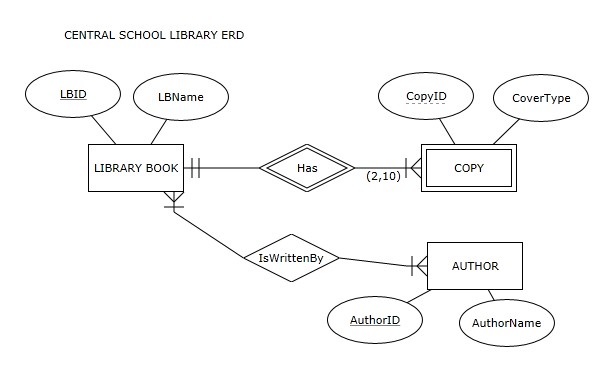 This ER diagram will be used for the following questions citing Central School Library ER Diagram.47) Which of the following is true according to the Central School Library ER diagram?A) Each library book must have at least one copyB) Each library book must have multiple copiesC) Each library book must have at least 10 copiesD) Each library book must have more than 2 copiesAnswer:  BPage Ref: 14-3348) Which of the following is NOT true according to the Central School Library ER diagram?A) Each copy of the same book must have a different CopyID valueB) Two copies can have the same CopyID valueC) Each author has a different AuthorName valueD) Each library book has a nameAnswer:  CPage Ref: 14-3349) Which of the following is NOT true according to the Central School Library ER diagram?A) A book can have no authorsB) A book can have one authorC) A book can have two authorsD) A book can have more than two authorsAnswer:  APage Ref: 14-2250) Which of the following is true according to the Central School Library ER diagram?A) We cannot keep track of authors that did not write any of the library booksB) We cannot keep track of authors that wrote only one of the library booksC) We cannot keep track of authors that wrote multiple library booksD) We cannot keep track of authors that wrote more than 10 library booksAnswer:  APage Ref: 14-222.2   True/False Questions1) ER modeling is a widely used logical database modeling method.Answer:  FALSEPage Ref: 132) Entity instances are depicted in ER diagrams.Answer:  FALSEPage Ref: 143) Within one entity, each attribute name must be different.Answer:  TRUEPage Ref: 144) A unique attribute is an attribute whose value is different for each entity instance.Answer:  TRUEPage Ref: 145) Within an ER diagram, each entity must be related to at least one other entity via a relationship.Answer:  TRUEPage Ref: 156) Minimum cardinality can be many.Answer:  FALSEPage Ref: 157) Maximum cardinality can be optional.Answer:  FALSEPage Ref: 158) Relationship instances occur when an instance of one entity is related to an instance of another entity via a relationship.Answer:  TRUEPage Ref: 189) A relationship attribute of a M:N relationship cannot be assigned to either of the entities involved in that relationship.Answer:  TRUEPage Ref: 19-2010) A relationship attribute of a 1:N relationship cannot be assigned to either of the entities involved in that relationship.Answer:  FALSEPage Ref: 19-2011) An attribute can be a part of several composite attributes.Answer:  TRUEPage Ref: 22-2312) Components of a unique composite attribute are not unique.Answer:  TRUEPage Ref: 23-2413) An optional attribute occurs only in an entity that is involved in a relationship with optional participation.Answer:  FALSEPage Ref: 2614) Exact maximum cardinality is calculated by adding the exact minimum cardinalities.Answer:  FALSEPage Ref: 2715) A unary relationship cannot have mandatory participation on both sides.Answer:  FALSEPage Ref: 2916) A unary relationship can have one or many maximum cardinalities on either side.Answer:  TRUEPage Ref: 28-2917) Two entities can be related via multiple different binary relationships.Answer:  TRUEPage Ref: 3018) Each instance of a weak entity must participate in one instance of the identifying relationship.Answer:  TRUEPage Ref: 3219) A weak entity that has a 1:1 identifying relationship with its owner, must have a partial key.Answer:  FALSEPage Ref: 30-3320) A weak entity that has a 1:M identifying relationship with its owner must have a partial key.Answer:  TRUEPage Ref: 30-3321) Adding a unique attribute to a weak entity converts the weak entity to a regular entity.Answer:  TRUEPage Ref: 42-4322) In an ER diagram, each entity is always connected to all of the other entities, either via a direct relationship or indirectly via other entities and relationships.Answer:  TRUEPage Ref: 33-3523) Every ER notation uses the same rule for placement of cardinality constraints in the relationships of the ER diagram.Answer:  FALSEPage Ref: 3924) A relationship of degree 3 (also known as a ternary relationship) depicts 3 or more entities involved in one relationship.Answer:  FALSEPage Ref: 4525) A ternary relationship can always be depicted as three binary relationships.Answer:  FALSEPage Ref: 45-46EAGLERUN TRUCKING DISPATCHERObserve the ER diagram for the Eaglerun Trucking Dispatcher: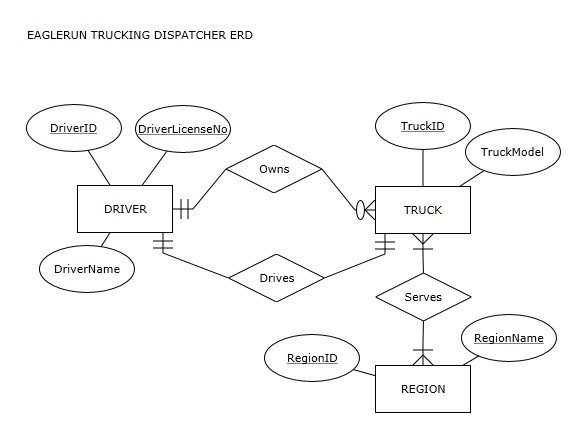 This ER diagram will be used for the following questions citing Eaglerun Trucking Dispatcher ER Diagram.26) According to the Eaglerun Trucking Dispatcher ER diagram, each driver has a unique DriverID value.Answer:  TRUEPage Ref: 1427) According to the Eaglerun Trucking Dispatcher ER diagram, each driver has a unique DriverLicenseNo value.Answer:  TRUEPage Ref: 1428) According to the Eaglerun Trucking Dispatcher ER diagram, each driver has a unique DriverName value.Answer:  FALSEPage Ref: 1429) According to the Eaglerun Trucking Dispatcher ER diagram, each truck has a unique TruckID value.Answer:  TRUEPage Ref: 1430) According to the Eaglerun Trucking Dispatcher ER diagram, each truck has a unique TruckModel value.Answer:  FALSEPage Ref: 1431) According to the Eaglerun Trucking Dispatcher ER diagram, each region has a unique RegionID value.Answer:  TRUEPage Ref: 1432) According to the Eaglerun Trucking Dispatcher ER diagram, each region has a unique RegionName value.Answer:  TRUEPage Ref: 1433) According to the Eaglerun Trucking Dispatcher ER diagram, each truck is owned by a driver.Answer:  TRUEPage Ref: 14-1734) According to the Eaglerun Trucking Dispatcher ER diagram, each driver owns a truck.Answer:  FALSEPage Ref: 14-1735) According to the Eaglerun Trucking Dispatcher ER diagram, a truck can be owned by multiple drivers.Answer:  FALSEPage Ref: 14-1736) According to the Eaglerun Trucking Dispatcher ER diagram, a driver can own two trucks.Answer:  TRUEPage Ref: 14-1737) According to the Eaglerun Trucking Dispatcher ER diagram, a driver can drive two trucks.Answer:  FALSEPage Ref: 14-1738) According to the Eaglerun Trucking Dispatcher ER diagram, we will keep track of the same number of trucks and drivers.Answer:  TRUEPage Ref: 14-1739) According to the Eaglerun Trucking Dispatcher ER diagram, a truck can serve multiple regions.Answer:  TRUEPage Ref: 14-1740) According to the Eaglerun Trucking Dispatcher ER diagram, every region must be served by multiple trucksAnswer:  FALSEPage Ref: 14-172.3   Essay Questions1) What is the purpose of ER modeling?Answer:  Entity-relationship (ER) modeling, a widely used conceptual database modeling method, is a technique that enables the structuring and organizing of the requirements collection process and provides a way to graphically represent the requirements.Page Ref: 132) What is depicted by the cardinality constraints?Answer:  Cardinality constraints depict how many instances of one entity are associated with instances of another entity.Page Ref: 153) What is a candidate key?Answer:  Candidate keys occur when an entity has more than one unique attribute. In such cases, each unique attribute is also called a candidate key. The term candidate key comes from the fact that a candidate key is a candidate to be chosen as the primary identifier (also known as a primary key) when implementing the resulting database.4) What is a degree of a relationship?Answer:  Degree of a relationship is the number that reflects how many entities are involved in the relationship.5) What is a relationship role?Answer:  Relationship role refers to an additional syntax that can be used in ER diagrams at the discretion of a data modeler to clarify the role of each entity in a relationship.6) Create an example ER diagram that illustrates two entities with two separate relationships between themAnswer:  Figure 2.31 (or similar example).7) What is an identifying relationship?Answer:  An identifying relationship in an ER diagram is a relationship between a weak entity and its owner entity.8) What is a partial key?Answer:  A partial key is an attribute of a weak entity that, combined with the unique attribute of the owner entity, uniquely identifies the weak entity's instances.9) Create an ER diagram based on the following requirements:The database will keep track of students and campus organizations.- For each student, we will keep track of his or her unique student ID, and his or her name and gender.- For each organization, we will keep track of its unique organization ID and the location.- Each student in the database belongs to at least one organization and can belong to multiple organizations.- Each organization in the database has at least one student belonging to it and can have multiplestudents.- For every instance of a student belonging to an organization, we will record the student's function in the organization (e.g., president, vice president, treasurer, member, etc.).Answer:  Figure 2.1110) Create an ER diagram based on the following requirements:The database will keep track of students and colleges.- For each student, we will keep track of his or her name and unique student ID.- For each college, we will keep track of its unique name and its location.- Each student in the database attends exactly one college.- Each college in the database has multiple students.- For each student, we keep track of the date he or she started attending his or her college.Answer:  Diagram in the bottom part of Figure 2.12